Noodsteun Europese CommissieIn december 2015 besliste de Europese Commissie 5 miljoen euro noodsteun toe te kennen om ons land te ondersteunen bij de initiatieven die het heeft moeten nemen om de verhoogde instroom tijdens de tweede helft van het jaar het hoofd te bieden. De voorwaarden voor het toekennen van deze toelage zijn opgenomen in een subsidieovereenkomst die in mei 2016 ondertekend werd.Het door de overeenkomst betoelaagde project liep van 1 december 2015 tot 30 juni 2016. Het doel van het project is om een deel van de kosten te dragen voor de extra maatregelen om het hoofd te bieden aan de asielcrisis, waarover onze regering in augustus en september 2015 een beslissing nam.In concreto maakte het akkoord het mogelijk om gedeeltelijk in te staan voor de kosten van een deel van het extrapersoneel bij de Dienst Vreemdelingenzaken en bij het Commissariaat Generaal voor Vluchtelingen en Staatlozen.Dit personeel werd ingezet voor:De registratie en intake van nieuwe asielzoekers door DVZ (52 medewerkers)Het onderzoeken van de asielaanvragen (93 medewerkers)Het administratief voorbereiden van de terugkeer van illegalen en asielzoekers wiens aanvraag werd afgewezen (36 medewerkers)Het versterken van de capaciteit van de gesloten centra (97 medewerkers)Vermits al deze maatregelen deel uitmaken van het pakket beslissingen dat de regering nam om ook bij verhoogde instroom de asielprocedures op een kwaliteitsvolle en tijdige wijze te realiseren en om de kandidaat asielzoekers op een correcte manier op te vangen, loopt de extra tewerkstelling van deze medewerkers door, ook na het einde van periode waarvoor de Commissie een toelage voorzien heeft.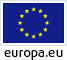 Co-funded by the Asylum, Migration and Integration Fund of the European Union